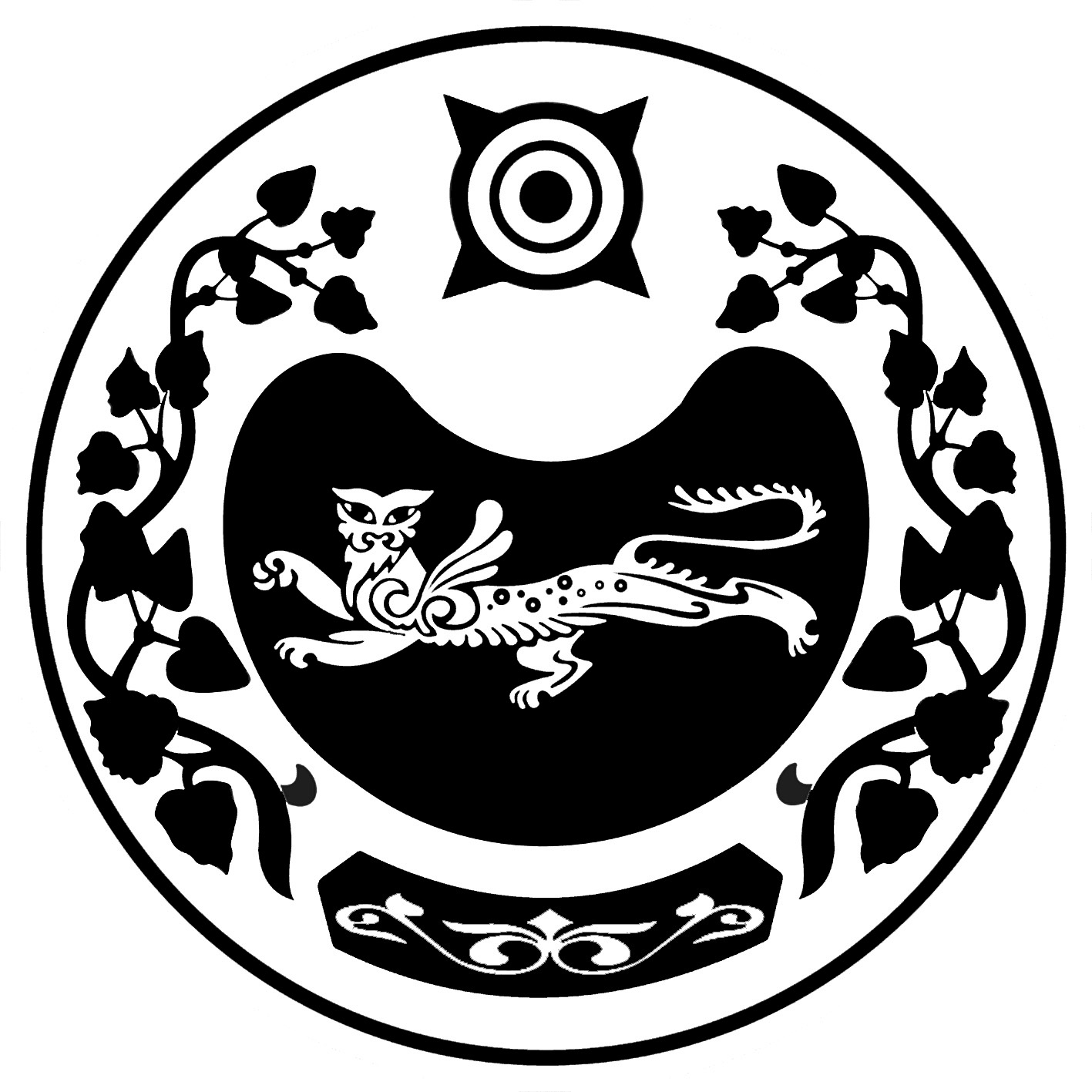              РОССИЯ ФЕДЕРАЦИЯЗЫ			РОССИЙСКАЯ ФЕДЕРАЦИЯ            ХАКАС РЕСПУБЛИКАЗЫ			  РЕСПУБЛИКА ХАКАСИЯ	                   АFБАН ПИЛТIРI		                               АДМИНИСТРАЦИЯ      АЙМАFЫНЫH УСТАF-ПАСТАА   		         УСТЬ-АБАКАНСКОГО РАЙОНАР А С П О Р Я Ж Е Н И Е  от 14.12.2018     № 216-рр.п. Усть-АбаканО проведении конкурса на
замещение вакантной должности
руководителя	Муниципальногобюджетного	дошкольногообразовательного	учреждения«Детский сад «Родничок»На основании статьи 18 Трудового кодекса Российской Федерации, Положения о проведении конкурса на замещение вакантной должности руководителя муниципальной образовательной организации, утвержденного постановлением Главы Усть-Абаканского района от 13.11.2013 № 1873-п,1.	Провести конкурс на замещение вакантной должности руководителя
Муниципального бюджетного дошкольного образовательного учреждения «Детский
сад «Родничок» в срок до 07.02.2019.2.	Утвердить конкурсную комиссию по отбору кандидатов на замещение
вакантной должности руководителя в следующем составе:председатель комиссии:        Егорова Е.В. - Глава Усть-Абаканского района; заместитель председателя:    Баравлева Е.Н. - заместитель Главы администрацииУсть-Абаканского района по социальным вопросам;
секретарь комиссии:	Яхно Н.Н. - заместитель руководителя Управленияобразования       администрации       Усть-Абаканскогорайона;
члены комиссии:	Мироненко  Н.А.   -   и. о.   руководителя   Управленияобразования       администрации       Усть-Абаканскогорайона;Губин   В.В.   -   управделами   администрации   Усть-Абаканского района;Еремеева  Т.П.  -  председатель  районного  комитетапрофсоюза	работников	образования	(посогласованию).3.	Главному редактору МАУ «Редакция газеты «Усть-Абаканские известия»
Церковной И.Ю. опубликовать объявление о проведении конкурса в газете «Усть-
Абаканские известия» в срок до 21.12.2018;Управделами администрации Усть-Абаканского района Губину В.В. разместить информацию о проведении конкурса на официальном сайте администрации У сть-Абаканского района в срок до 21.12.2018.Управлению образования администрации Усть-Абаканского района (Мироненко Н.А.):5.1.	Обеспечить размещение информации о проведении конкурса на
официальном сайте Управления образования администрации Усть-Абаканского
района в срок до 21.12.2018;5.2.	Организовать прием документов от претендентов на замещение вакантной
должности руководителя в течение 15 календарных дней со дня опубликования
объявления о проведении конкурса.Организовать проведение заседания конкурсной комиссии по отбору кандидатов на замещение вакантной должности руководителя не позднее 30 календарных дней со дня окончания приема документов для участия в конкурсе.Контроль за исполнением настоящего распоряжения возложить на заместителя Главы администрации Усть-Абаканского района по социальным вопросам Баравлеву Е.Н.        Глава Усть-Абаканского района                                                                  Е.В. Егорова    